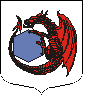 МУНИЦИПАЛЬНОЕ ОБРАЗОВАНИЕ
КУЗЬМОЛОВСКОЕ ГОРОДСКОЕ ПОСЕЛЕНИЕ
ВСЕВОЛОЖСКОГО МУНИЦИПАЛЬНОГО РАЙОНА
ЛЕНИНГРАДСКОЙ ОБЛАСТИАДМИНИСТРАЦИЯП О С Т А Н О В Л Е Н И Е08.12.2022г.п.Кузьмоловский№235О внесении изменений в постановление администрации № 64 от 08.06.2021 года В соответствии с областным законом от 27 июля 2015 года N 82-оз "О стратегическом планировании в Ленинградской области" и на основании п.2.4 Порядка разработки, реализации и оценки эффективности муниципальных программ, утвержденным постановлением администрации МО «Кузьмоловское ГП» от 24.11.2020r. № 155 «Об утверждении Порядка разработки, реализации и оценки эффективности муниципальных программ муниципального образования «Кузьмоловское городское поселение» Всеволожского муниципального района Ленинградской области»:п о с т а н о в л я е т:Внести в постановление администрации муниципального образования «Кузьмоловское городское поселение» Всеволожского муниципального района Ленинградской области от 08.06.2021 №64 «Об утверждении перечня муниципальных программ на 2022-2024 годы муниципального образования «Кузьмоловское городское поселение» Всеволожского муниципального района Ленинградской области на 2022-2024 годы» следующие изменения:В наименовании постановления и по тексту постановления слова «на 2022-2024 годы» заменить словами «на 2023-2025 годы». Приложение к постановлению читать в новой редакции (прилагается).Настоящее постановление подлежит официальному опубликованию в газете «Кузьмоловский вестник».Настоящее постановление вступает в силу с 01.01.2023 года. Контроль исполнения настоящего постановления оставляю за собой.Глава администрации                                                         Д.В.КобзевПриложениек постановлению администрациимуниципального образования «Кузьмоловское городское поселение»                     от 08.06.2021 № 64Перечень муниципальных программ                                    муниципального образования «Кузьмоловское городское поселение» на 2023-2025 годыНаименование муниципальной программыОсновные направления социально-экономического развитияНаименование подпрограммы муниципальной программыОтветственный исполнитель«Безопасность муниципального образования «Кузьмоловское городское поселение» Всеволожского муниципального района Ленинградской области на 2023-2025 годы»-повышение уровня обеспечения безопасности жизнедеятельности населения МО Кузьмоловское городское поселение;-предупреждение чрезвычайных ситуаций природного и техногенного характера;-разработка и осуществление мероприятий по  обеспечению пожарной безопасности на территории МО Кузьмоловское городское поселение;- информирование населения Кузьмоловское   городское поселения по вопросам противодействия терроризму и экстремизму.Главаадминистрации, специалист администрации по ГО и ЧС,финансово- экономический отдел«Развитие культуры натерритории муниципального образования «Кузьмоловское городское поселение» Всеволожского муниципального района Ленинградской области на 2023-2025 годы»-содержание MKУ «Кузьмоловский дом культуры»;-создание условий для творческой самореализации населения поселения, обеспечение прав граждан на участие в культурной жизни;- проведение праздников в МО «Кузьмоловское городское поселение»;- содержание библиотечного фонда.1. Сохранение и развитиекультурного наследия и культурного потенциала населения МО «Кузьмоловское ГП».2. Развитие библиотечногообслуживания в МО«Кузьмоловское ГП»3. Организация и проведение государственных праздников и мероприятий по развитию местных традиций на территорииМО «Кузьмоловское ГП»Глава администрации, MKУ «Кузьмоловский ДК», отдел по социальнымвопросам, финансово- экономический отдел.«Благоустройство и содержание территории муниципального образования "Кузьмоловское городское поселение" на 2023- 2025 годы»- обслуживание линий наружного освещения;-обеспечение деятельности MKУ«Специализированная	служба	в сфере погребения и похоронного дела»;- обеспечение деятельности MKУ«Содержание, благоустройство и развитие»; - мероприятия, направленные на поддержку развития общественной инфраструктуры муниципального значения;-решение проблем благоустройства по улучшению санитарного и эстетического вида территории муниципального образования.Глава администрации, специалист по ЖКХ, финансово — экономический отдел«Развитие молодежной политики на территории МО "Кузьмоловское ГП" на 2023- 2025 годы»-развитие молодежной политики в МОКузьмоловское городское поседение;- организация работы летней трудовой бригады.Глава администрации, ведущий специалист, по социальным вопросам, финансово- экономический отдел«Обеспечение устойчивого функционирования и развития жилищно-коммунальной инфраструктуры на территории МО «Кузьмоловское городское поселение на 2023-2025 годы»-развитие и обеспечение устойчивогофункционирования системы водоснабжения и водоотведения;-модернизация и развитие объектов теплоснабжения и электроснабжения, энергосбережение и повышение энергетической эффективности;-предупреждение ситуаций, связанны с нарушением функционирования объектов жилищно-коммунального хозяйства;-улучшение санитарно-гигиенической обстановки в поселении;-развитие инженерной инфраструктуры системы газоснабжения.Глава администрации, специалист по ЖКХ, финансово- экономический отдел«Обеспечение качественнымжильем граждан на территории муниципального образования «Кузьмоловское городское поселение в 2022-2024 годах» Всеволожского муниципального района Ленинградской области»- создание условий для пересечения граждан из аварийного жилья;- повышение качества жизни населения.Глава администрации, финансово — экономический отдел«Развитие физкультуры испорта в муниципальные образования «Кузьмоловскоегородское поселение на 2023-2025 годы» Всеволожского муниципального района Ленинградской области»- обеспечение активного участия населения в спортивно-массовых мероприятиях, проводимых на территории муниципального образования;-организация спортивных соревнований; содействие созданию условий длясамореализации детей и подростков, развития их физического потенциала.Глава администрации, ведущий специалист, по социальным вопросам, финансово- экономический отдел«Развитие автомобильныхдорог муниципального образования «Кузьмоловское городское поселение на 2023-2025 годы» Всеволожскогомуниципального района Ленинградской области»-	развитие	современной	и эффективной автомобильно-дорожной инфраструктуры;- поддержание	дорог	и искусственных сооружений на них на уровне, путем содержания и усовершенствования дорог;- сохранение протяженности соответствующих нормативным требованиям дорог за счет ремонта дорог.Глава администрации, специалист по ЖКХ, финансово- экономический отдел«Архитектура,градостроительство, управление муниципальным имуществом и земельными ресурсами муниципального образования Кузьмоловского городского поселения на 2023- 2025 годы» Всеволожского муниципального района Ленинградской области- полное, рациональное, эффективноеиспользование муниципального имущества, земельных ресурсов,-создание условий для устойчивого развития территории Кузьмоловского городского поселения-	реализация полномочий в сфере градостроительной деятельности и земельно- имущественных отношений,- реализация федеральных целевых моделей упрощения процедур ведения бизнеса и повышения инвестиционной привлекательности субъектов Российской Федерации,- реализация генерального плана муниципального образования,-	создание условий для реализации 75-оз от 17.07.2018 и 105-оз от 14.10.2008Главаадминистрации, отдел архитектуры, градостроительства и земельно- имущественных отношений, финансово — экономический отдел